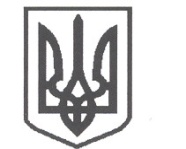 УКРАЇНАСРІБНЯНСЬКА СЕЛИЩНА РАДАВИКОНАВЧИЙ КОМІТЕТРІШЕННЯ24 березня 2022 року     					              	      	№ 43смт СрібнеПро створення Координаційної ради з питань національно-патріотичного вихованняВідповідно до п.8 ст.36 Закону України «Про місцеве самоврядування в Україні», Указу Президента України від 18.05.2019 № 286 «Про Стратегію національно-патріотичного виховання», постанови Кабінету Міністрів України від 9 грудня 2021 року № 1295 «Про внесення змін до постанови Кабінету Міністрів України від 7 грудня 2016 року № 999, виконавчий комітет селищної ради вирішив:1. Створити Координаційну раду з питань національно-патріотичного виховання.2. Затвердити:2.1. Положення Координаційної ради з питань національно-патріотичного виховання (додаток 1);2.2. Склад Координаційної ради з питань національно-патріотичного виховання (додаток 2).3. Контроль за виконанням рішення покласти на заступника селищного голови з гуманітарних питань та соціальної політики селищної ради Ніну БОНДАРЕНКО.Селищний голова						         Олена ПАНЧЕНКОДодаток 1   до рішення виконавчого комітетуСрібнянської селищної ради 24 березня 2022р. № 43ПОЛОЖЕННЯКоординаційної ради з питань національно-патріотичноговиховання1. ЗАГАЛЬНІ ПОЛОЖЕННЯ1.1.Координаційна рада з питань національно-патріотичного виховання (далі - Координаційна рада) є консультативно-дорадчим органом, утвореним для вивчення проблемних питань, пов’язаних з реалізацією державної політики у сфері національно-патріотичного виховання на території Срібнянської селищної громади.	1.2. Координаційна рада у своїй діяльності керується Конституцією, законами України, указами Президента України, постановами Верховної Ради України, прийнятими відповідно до Конституції та законів України, актами Кабінету Міністрів України, наказами міністерств, розпорядженнями селищного голови, а також цим Положенням та іншими нормативно-правовими актами.2. ОСНОВНІ ЗАВДАННЯ ТА ФУНКЦІЇ2.1. Основними завданнями та функціями координаційної ради є:1) розроблення та сприяння реалізації Програми національно-патріотичного виховання громадян в Срібнянській селищній територіальній громаді, здійснення моніторингу якості її реалізації;2) сприяння всебічному розвитку та функціонування української мови як державної в усіх сферах суспільного життя громади;3) аналіз стану справ у сфері національно-патріотичного виховання дітей та молоді, підготовка та подання пропозицій селищному голові, селищній раді та її виконавчому комітету щодо вдосконалення роботи у цьому напрямі;4) внесення пропозицій щодо координації діяльності структурних підрозділів селищної  ради, підприємств, установ, організацій, інститутів громадянського суспільства, представників територіальної громади з питань національно-патріотичного виховання дітей  та молоді;6) інформаційно-просвітницька діяльність з питань національно-патріотичного виховання;7) участь у плануванні, підготовці та проведенні різнорівневих інформаційно-просвітницьких, культурницьких, експертно-аналітичних проєктів та заходів із національно-патріотичного виховання дітей та молоді;8) підготовка пропозицій щодо розвитку військово-патріотичної і військово-спортивної підготовки молоді та всебічного сприяння Срібнянської селищної ради проведенню дитячо-юнацької військово-патріотичної гри «Сокіл» («Джура»).2.2. Координаційна рада відповідно до покладених на неїзавдань: 	1) вивчає стан виконання завдань та заходів, визначених Стратегією національно-патріотичного виховання, затвердженою Указом Президента України від 18 травня 2019 року № 286/2019;	2) готує проєкти календарного плану заходів з національно-патріотичноговихованнядітей та молоді на відповіднийрік;	3) організовує та проводить публічні заходи (конференції, семінари, засідання «круглих столів» тощо) з питань національно-патріотичного виховання дітей та молоді;	4) здійснює аналіз та моніторинг пропозицій і зауважень громадськості щодо реалізації завдань національно-патріотичного виховання дітей та молоді;	5) інформує громадськість про свою діяльність, ухвалені рішення та хід їх виконання на вебсайті громади.2.3. Координаційна рада має право:	1) отримувати в установленому законом порядку від  підприємств, установ та організацій інформацію, необхідну для виконання покладених на неї завдань;	2) залучати до участі у своїй роботі представників селищної ради, підприємств, установ, організацій, а також громадських об’єднань (за погодженням із їх керівниками) і незалежних експертів (за згодою);	3) розглядати пропозиції інститутів громадянського суспільства та звернення громадян з питань, що належать до компетенції Координаційної ради;	4) утворювати, у разі потреби, для виконання покладених на неї завдань постійні або тимчасові робочі групи; 		5) вносити пропозиції щодо заохочення в установленому порядку представників інститутів громадянського суспільства та окремих громадян за їх внесок у розвиток національно-патріотичного виховання та молодіжної політики.2.4. На засіданнях Координаційної ради можуть бути присутні представники управлінь та відділів селищної ради, підприємств, установ, організацій, громадськихоб’єднань.2.5. Організація діяльності Координаційної ради визначається цим Положенням. 2.6. Основною організаційною формою роботи Координаційної ради є засідання, які проводяться не рідше одного разу на три місяці. Засідання Координаційної ради проводить голова Координаційної ради або, за його відсутності, заступник голови Координаційної ради. Засідання Координаційної ради проводяться відкрито.2.7. Засідання Координаційної ради вважається правомірним, якщо на ньому присутні не менше половини її членів. 3. ОРГАНІЗАЦІЯ РОБОТИ КООРДИНАЦІЙНОГЇ РАДИ3.1. Координаційну раду очолює голова. Голова, заступник голови, секретар та члени ради працюють на громадських засадах. До складу Координаційної ради входять працівники виконавчих органів Срібнянської селищної ради, керівники закладів загальної середньої освіти, організацій, які розташовані на території  територіальної громади, незалежно від форм власності, представники громадськості.3.2. Персональний склад Координаційної ради затверджується виконавчим комітетом Срібнянської  селищної ради.3.3. Голова Координаційної ради:1) організовує діяльність Координаційної ради;2) скликає і проводить засідання Координаційної ради;3) підписує документи від імені Координаційної ради, може давати доручення її членам та контролювати їх виконання, представляє Координаційну раду  у відносинах з органами виконавчої влади, підприємствами, установами, організаціями, об’єднаннями громадян, засобами масової інформації тощо.4) У разі відсутності голови Координаційної ради його обов’язки виконує заступник.3.4. Секретар Координаційної ради:1) забезпечує підготовку необхідних матеріалів (порядок денний, проєкти рішень тощо) засідань і своєчасно доводить їх до відома членів ради;2) погоджує дату, місце і час проведення засідань, забезпечує їх підготовку;3) не пізніше ніж за 5 робочих днів доводить до членів Координаційної ради дату, місце і час засідання, порядок денний;4) забезпечує оформлення протоколів засідань і матеріалів до них; забезпечує своєчасне доведення рішень Координаційної ради до відповідних посадових осіб, органів, підприємств, установ, організацій.3.5. Рішення Координаційної ради мають рекомендаційній характер і можуть бути реалізовані шляхом прийняття відповідних нормативних актів.3.6.Член  Координаційної  ради, який не підтримує рішення, може викласти у письмовій формі свою окрему думку, щододається до протоколу засідання.3.7. Рішення Координаційної ради ухвалюється відкритим голосуванням більшістю голосів її членів, присутніх на засіданні. У разі рівного розподілу голосів - вирішальним є голос головуючого на засіданні.3.8. Рішення, ухвалені на засіданні Координаційної ради, оформлюються протоколом, який підписується головуючим на засіданні та секретарем Координаційної ради у п’ятиденний термін. Протокол не пізніше ніж через сім календарних днів із дати проведення засідання розміщується на офіційному вебсайті селищної ради.3.9. Реалізація рішень Координаційної ради може здійснюватися шляхом прийняття відповідних рішень виконавчим комітетом селищної ради.3.10. Виконавчий комітет селищної ради, при якому утворено Координаційну раду, здійснює організаційне, інформаційне та матеріально-технічне забезпечення діяльності Координаційної ради, створює належні умови для її роботи.Селищний голова						         Олена ПАНЧЕНКОДодаток 2   до рішення виконавчого комітетуСрібнянської селищної ради 24 березня 2022р. №СкладКоординаційної ради  з питань національно-патріотичного вихованняСелищний голова						         Олена ПАНЧЕНКОБОНДАРЕНКО Ніна Григорівназаступник селищного голови з гуманітарних питань та соціальної політики Срібнянської селищної ради, голова Координаційної ради,керівник штабу Всеукраїнської дитячо-юнацької військово-патріотичної гри «Сокіл»(«Джура»)НИКОНЕНКО Віталій Миколайовичначальник відділу освіти, сім'ї, молоді та спорту Срібнянської селищної ради, заступник голови Координаційної  радиМОТУЗКА Людмила Іванівназавідувач методичним кабінетом відділу освіти, сім'ї, молоді та спорту Срібнянської селищної ради, секретар Координаційної радиЧлени координаційної радиЧлени координаційної радиБАЙДА Геннадій Михайловичв.о. начальника другого відділу Прилуцького районного територіального центру комплектування та соціальної підтримки (за згодою)БІЛОУС Наталія Миколаївнадиректор Карпилівської загальноосвітньої школи І-ІІІ ступенів Срібнянської селищної ради Чернігівської областіДАНИЛЕНКО Віктор  Михайловичначальник організаційного відділу Срібнянської селищної радиКИШМАН Юрій Васильовичспеціаліст І категорії сектору з питань надзвичайних ситуацій, цивільного захисту та мобілізаційної роботи Срібнянської  селищної радиКУЗЬМЕНКО Людмила Павлівнадиректор Срібнянської загальноосвітньої школи І-ІІІ ступенів Срібнянської селищної ради Чернігівської областіСОЛОВЕЙ Ольга Володимирівнаголова Молодіжної радиСТЕПАНЮК Віталій Миколайовиччлен громадської організації «Спілка учасників АТО «Патріоти Срібнянщини»» (за згодою)